PRESSEINFORMATIONAugust 2017Neuer DIY-Vertriebsleiter bei SoudalJörg John hat die Vertriebsleitung für den DIY-Bereich des Kleb- und Dichtstoffherstellers Soudal Deutschland übernommen. Der 51-jährige Branchenkenner verfügt über langjährige Erfahrung im Vertrieb von Holzwerkstoffen, Farb- und Bautenschutz-Produkten. Bei Soudal kümmert sich der Vertriebsprofi um das Key-Account-Geschäft und den weiteren Ausbau der Handelspartner. Darüber hinaus zeichnet er für die Weiterentwicklung des umfangreichen Soudal-Heimwerker-Sortiments verantwortlich. Jörg John leitet zusammen mit Markus Schwarze, Außendienstleiter Retail, ein zehnköpfiges, bundesweites Team an Außendienstmitarbeitern. Über SoudalSoudal ist Europas führender unabhängiger Produzent von Polyurethan-Bauschäumen und weltweit drittgrößter Hersteller industrieller Dicht- und Klebstoffe. Auf dem Gebiet aerosol-basierter PU-Schäume ist das Unternehmen  Weltmarktführer. In Deutschland, Österreich, Großbritannien, Frankreich und mehr als 40 weiteren Ländern ist Soudal mit eigenen Verkaufsbüros und Logistikzentren vertreten. Das Unternehmen unterhält 16 Produktionsstätten auf vier Kontinenten. Soudal beschäftigt weltweit circa 2.600 Mitarbeiter und bedient als Vollsortimenter die Bereiche Baustoff-Fachhandel für Profiverarbeiter, Do-it-yourself-Fachhandel sowie Industrie & Transport. Standort des deutschen Servicecenters ist Leverkusen. Zeichen (inkl. Leerzeichen, ohne Abbinder): 653Bildmaterial: 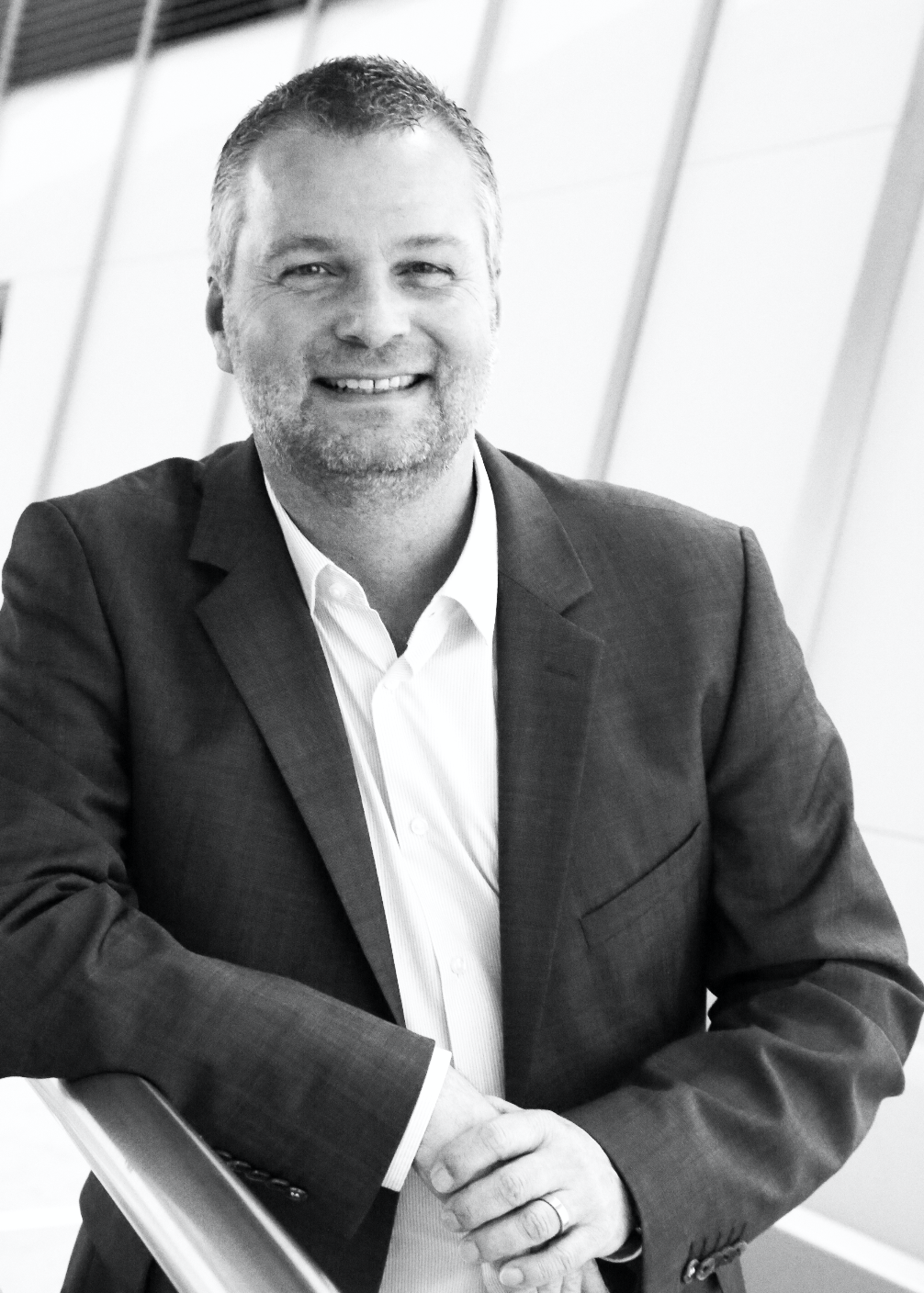 Jörg John ist neuer DIY-Vertriebsleiter beim Kleb- und Dichtstoffhersteller Soudal Deutschland. (Foto: Soudal)Pressetext und Pressefotos stehen Ihnen zum Download im Soudal-Newsportal zur Verfügung: www.presseportal.brandrevier.com/soudal